                                                    ТЕНДЕРНА ДОКУМЕНТАЦІЯна закупівлю товаруЩОДО ПРОВЕДЕННЯПРОЦЕДУРИ  ВІДКРИТИХ ТОРГІВ (з особливостями) ЗА ПРЕДМЕТОМ ЗАКУПІВЛІ:Природний газза  ДК021:2015:09120000-6 «Газове паливо»м. Миргород- 2023Додаток № 1 до тендерної документаціїВимоги до учасників та переможця щодо підтвердження відсутності підстав для відмови в участі у відкритих торгах* Враховуючи, що відповідно до статті 55 Господарського кодексу України відокремлені підрозділи та філії не є юридичними особами переможець, який є відокремленим підрозділом або філією юридичної особи, має надати витяг або довідку з Єдиного державного реєстру осіб, які вчинили корупційні правопорушення та повний витяг з інформаційно-аналітичної системи «Облік відомостей про притягнення особи до кримінальної відповідальності та наявності судимості» на керівника юридичної особи, а не керівника відокремленого підрозділу або філії. У разі якщо під час розгляду тендерної пропозиції учасника замовником виявлено наявність підстав для відмови в участі у відкритих торгах, замовник відхиляє тендерну пропозицію учасника на підставі абзацу 2 підпункту 1 пункту 44 Особливостей, а саме: учасник процедури закупівлі підпадає під підстави, встановлені пунктом 47 цих особливостей.У разі якщо переможець процедури закупівлі не надав у спосіб, зазначений в тендерній документації, документи, що підтверджують відсутність підстав, встановлених підпунктами 3, 5, 6, 12 та в абзаці 14 пункту 47 Особливостей або надав документи, які не відповідають вимогам визначним у тендерній документації або надав їх з порушенням строків визначених Особливостями або наявні підстави для відмови в участі у відкритих торгах, визначені підпунктом 3 та /або 5 та / або 6 та / або 12 та / або абзацом 14 пункту 47 Особливостей, замовник відхиляє його на підставі абзацу 3 підпункту 3 пункту 44 Особливостей, а саме: переможець процедури закупівлі не надав у спосіб, зазначений в тендерній документації, документи, що підтверджують відсутність підстав, визначених у підпунктах 3, 5, 6 і 12 та в абзаці чотирнадцятому пункту 47 цих особливостей.Додаток № 2 до тендерної документаціїІнформація про необхідні технічні, якісні та кількісні характеристики предмета закупівлі та технічна специфікація до предмета закупівлі (інформація про необхідні  технічні, якісні та кількісні характеристикипредмета закупівлі)Технічні та якісні характеристики:1. Замовник здійснює закупівлю природного газу як товарної продукції у відповідності до Закону України «Про ринок природного газу».2. Умови постачання природного газу замовнику повинні відповідати наступним нормативно-правовим актам:- Закону України «Про публічні закупівлі» - Закону України «Про ринок природного газу»;- Постанові КМУ № 1178 від 12.10.2022 «Особливості здійснення публічних закупівель товарів, робіт і послуг для замовників, передбачених Законом України «Про публічні закупівлі» на період дії правового режиму воєнного стану в Україні та протягом 90 днів з дня його припинення або скасування»;- Постанові Національної комісії, що здійснює державне регулювання у сферах енергетики та комунальних послуг (далі - НКРЕКП) від 30.09.2015 № 2496 «Про затвердження Правил постачання природного газу» (надалі – Правила постачання природного газу);- Постанові НКРЕКП від 30.09.2015 № 2493 «Про затвердження Кодексу газотранспортної системи» (надалі – Кодекс ГТС);- Постанові НКРЕКП від 30.09.2015 № 2494 «Про затвердження Кодексу газорозподільних систем» (далі – Кодекс ГРМ);- Постанові НКРЕКП від 24.12.2019 № 3013;- іншим нормативно-правовим актам, прийнятими на виконання Закону України «Про ринок природного газу».3. Технічні та якісні характеристики предмету закупівлі, що закуповується повинні відповідати технічним умовам та стандартам, передбаченим законодавством України діючими на період постачання товару. Якість та інші фізико-хімічні характеристики природного газу, який передається, повинні відповідати вимогам ГОСТ 5542-87  «Гази горючі природні для промислового і комунально-побутового призначення. Технічні умови». Товар повинен відповідати державним стандартам України.За одиницю виміру кількості газу при його обліку приймається один кубічний метр (куб. м), приведений до стандартних умов: температура газу (t) = 20 градусів Цельсія, тиск газу (P) = 760 мм ртутного стовпчика (101,325 кПа).Постачальник зобов’язується забезпечити створення страхового запасу природного газу згідно постанови про створення страхового запасу природного газу (затвердженого постановою Кабінету Міністрів України від 21.03.2018р. № 255).Предмет закупівлі (продукція, тара, пакування, транспортування, послуги, роботи і т.п.) не повинні завдавати шкоди навколишньому середовищу та передбачати заходи щодо захисту довкілля.4. Учасник при формуванні ціни повинен врахувати усі витрати на постачання, в тому числі і за транспортування, з урахуванням усіх  платежів (окрім розподілу), які можуть бути ним понесені у ході виконання договору про закупівлю;5. Обсяг закупівлі : 2500   куб. м.Місце поставки товару: Україна, 37602, Полтавська область, м.Миргород, вул. Гоголя,171/1; 37600, Полтавська область, м.Миргород, вул.Сорочинська,53Строк поставки товарів: з дати підписання Договору по 31 грудня (включно) 2023 року.Документи, які учасник повинен надати для підтвердження технічних та якісних характеристик предмета закупівлі в складі тендерної пропозиції:Копію діючого договору на транспортування природного газу (або послуг що мають відношення до замовлення потужностей) укладеного між учасником та підприємством, яке здійснює транспортування  природного газу (оператором газотранспортної системи);Ліцензія/копія ліцензії (чинна на дату подання), відповідно до чинного законодавства, яка дає право на провадження господарської діяльності з постачання природного газу або довідка з інформацією про те, що на офіційному веб-сайті органу ліцензування оприлюднено прийняте рішення про видачу відповідної ліцензії з постачання природного газу. Додаток № 3 до тендерної документаціїПроєкт договору про закупівлюДоговір № 	 постачання природного газу___________________	«	»	2023 року_____________________________________________________________________________________________________ЕІС-код ___________________________________________, юридична особа, що створена та діє відповідно до законодавства України, діє на підставі ліцензії на право провадження господарської діяльності з постачання природного газу (постанова Національної комісії, що здійснює державне регулювання у сферах енергетики та комунальних послуг від 04.09.2018 №962), надалі – Постачальник, в особі ______________________________________, яка діє на підставі _____________________________________________________, з однієї сторони, та Виконавчий комітет Миргородської міської ради, ЕІС-код 56XS000041LD000W, юридична особа, що створена та діє відповідно до законодавства України і є бюджетною установою/організацією, надалі Споживач, в особі міського голови Соломахи Сергія Павловича, який	діє		на	підставі	Закону України "Про місцеве самоврядування в Україні"	з	іншої		сторони,			в подальшому разом іменовані «Сторони», а кожен окремо – «Сторона», «керуючись Законом України «Про ринок природного газу», Постановою Кабінету Міністрів України від 19.07.2022 № 812 «Про затвердження Положення про покладення спеціальних	обов’язків	на		суб’єктів	ринку	природного	газу		для	забезпечення загальносуспільних інтересів у процесі функціонування ринку природного газу щодо особливостей постачання природного газу виробникам теплової енергії та бюджетним установам» (із змінами і доповненнями), Постановою Національної комісії, що здійснює державне регулювання у сферах енергетики та комунальних послуг (далі – НКРЕКП) від 30.09.2015 № 2496 «Про затвердження Правил постачання природного газу» (надалі – Правила постачання природного газу), Постановою НКРЕКП від 30.09.2015 № 2493 «Про затвердження Кодексу газотранспортної системи» (надалі – Кодекс ГТС), Постановою НКРЕКП від 30.09.2015 № 2494 «Про затвердження Кодексу газорозподільних систем» (далі – Кодекс ГРМ), Постановою НКРЕКП від 24.12.2019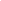 № 3013 «Про встановлення тарифів для ТОВ «ОПЕРАТОР ГТС УКРАЇНИ» на послуги транспортування природного газу для точок входу і точок виходу на регуляторний період 2020 – 2024 роки» та іншими нормативно-правовими актами України, що регулюють відносини у сфері постачання природного газу, уклали цей Договір постачання природного газу (надалі – Договір) про наступне:Предмет договоруПостачальник зобов'язується поставити Cпоживачеві природний газ (далі – газ) за ДК 021:2015 код 09120000-6 «Газове паливо» (природний газ), а Споживач зобов'язується прийняти його та оплатити на умовах цього Договору.Природний газ, що постачається за цим Договором, використовується Споживачем для своїх власних потреб.За цим Договором може бути поставлений природний газ (за кодом згідно з УКТЗЕД 2711 21 00 00) власного видобутку (природний газ, видобутий на території України) та/або імпортований природний газ, ввезений на митну територію України.Споживач підтверджує та гарантує, що на момент підписання цього Договору у Споживача є в наявності укладений договір на розподіл природного газу між Споживачем та Оператором газорозподільчої мережі (надалі – Оператор ГРМ) та присвоєний Оператором ГРМ персональний EIC-код та/або укладений договір транспортування природного газу між Споживачем та Оператором газотранспортної системи (надалі – Оператор ГТС) та присвоєний Оператором ГТС персональний EIC- код (якщо об’єкти Споживача безпосередньо приєднані до газотранспортної мережи).Відповідальність за достовірність інформації, зазначеної в цьому пункті, несе Споживач.У разі якщо об’єкти Споживача підключені до газорозподільних мереж, розподіл природного газу, який постачається за цим Договором, здійснює(ють) оператор(и) газорозподільних мереж, а саме: АТ "ОГС "Полтавагаз", з яким (якими) Споживач уклав відповідний договір (договори).Кількість та фізико-хімічні показники природного газуПостачальник передає Споживачу на умовах цього Договору замовлений Споживачем обсяг (об’єм) природного газу у період з _________ 2023 року по 31 грудня 2023 року (включно), в кількості 2500 тис.куб.метрів (Дві тисячі п'ятсот_куб.метрів), в тому числі по місяцях (далі також – розрахункові періоди) (тис.куб.м.):Загальний обсяг природного газу, замовлений Споживачем за цим Договором, складається з сум загальних обсягів природного газу, замовлених Споживачем на всі розрахункові періоди протягом строку дії Договору.Споживач підтверджує, що замовлені ним обсяги природного газу, які визначені в п.2.1 цього Договору повністю покривають потреби Споживача у відповідному розрахунковому періоді для потреб, визначених пунктом 1.2 цього Договору.Відповідальність за правильність визначення замовлених обсягів газу покладається виключно на Споживача.Підписанням цього Договору Споживач дає згоду Постачальнику на включення його до Реєстру споживачів Постачальника (надалі – Реєстр або Реєстр споживачів), розміщеного на інформаційній платформі Оператора ГТС відповідно до вимог Кодексу ГТС.Перегляд та коригування замовлених Споживачем обсягів природного газу за цим Договором може відбуватися шляхом підписання Сторонами додаткової угоди, в тому числі протягом відповідного розрахункового періоду.Споживач зобов’язується самостійно контролювати обсяги використання природного газу і своєчасно обмежувати (припиняти) використання природного газу уразі перевищення замовлених обсягів або своєчасно (до кінця відповідного розрахункового періоду) надавати Постачальнику для оформлення відповідну додаткову угоду на коригування замовлених обсягів за цим Договором.В будь-якому випадку, обсяг, визначений в акті приймання-передачі природного газу, оформленого відповідно до пункту 3.5.цього Договору, вважається фактично використаним за цим Договором обсягом природного газу.Режим використання природного газу протягом розрахункового періоду (в т.ч. добове використання) Споживач визначає самостійно в залежності від своїх власних потреб.За розрахункову одиницю газу приймається один метр кубічний (м3), приведений до стандартних умов: температура (t) 293,18 К (20оС), тиск газу (Р) 101,325 кПа (760 мм рт. ст.).Фізико-хімічні показники природного газу, який передається Постачальником Споживачеві у пунктах приймання-передачі, зазначених у пункті 3.1 цього Договору, повинні відповідати вимогам, визначеним розділом ІІІ Кодексу ГТС та Кодексом ГРМ.Порядок та умови передачі природного газуПостачальник передає Споживачу у загальному потоці природний газ у внутрішній точці виходу з газотранспортної системи.Право власності на природний газ переходить від Постачальника до Споживача після підписання актів приймання-передачі. Після переходу права власності на природний газ Споживач несе всі ризики і бере на себе відповідальність, пов'язану з правом власності на природний газ.Постачання газу за цим Договором здійснюється Постачальником виключно за умови включення Споживача до Реєстру споживачів Постачальника, розміщеного на інформаційній платформі Оператора ГТС.Постачання (включення Споживача до Реєстру споживачів Постачальника) та використання (відбір) природного газу за цим Договором здійснюється за умови дотримання Споживачем вимог пункту 5.1 цього Договору щодо остаточного розрахунку за фактично переданий природний газ.Постачальник із застосуванням ресурсів Інформаційної платформи Оператора ГТС та Споживач здійснюють щоденний моніторинг фактично відібраного Споживачем обсягу природного газу.На запит Постачальника Споживач надає інформацію щодо планового використання газу за розрахунковий період (місяць) в розрізі добових обсягів та до 13:00 поточної доби – оперативну інформацію щодо фактичних обсягів використання газу за минулу добу, планових обсягів використання газу на наступну добу та до 24:00 поточної доби - оперативну інформацію щодо використання газу за поточну добу.Приймання-передача газу, переданого Постачальником Споживачеві у відповідному розрахунковому періоді, оформлюється актом приймання-передачі газу.Споживач зобов'язується надати Постачальнику не пізніше 5-го (п’ятого) числа місяця, наступного за розрахунковим періодом, завірену належним чином копію відповідного акту надання послуг з розподілу/транспортування газу за такий період, що складений між Оператором(ами) ГРМ та/або Оператором ГТС та Споживачем, на підставі даних комерційного вузла обліку Споживача, відповідно до вимог Кодексу ГТС/Кодексу ГРМ.На підставі отриманих від Споживача даних та даних щодо остаточної алокації відборів Споживача на Інформаційній платформі Оператора ГТС Постачальник готує та надає Споживачу два примірники акту приймання-передачі за відповідний розрахунковий період (далі також – акт), підписані уповноваженим представником Постачальника.Споживач протягом 2-х (двох) робочих днів з дати одержання акту зобов'язується повернути Постачальнику один примірник оригіналу акту, підписаний уповноваженим представником Споживача, або надати в письмовій формі мотивовану відмову від його підписання.У випадку неповернення Споживачем підписаного оригіналу акту до 15-го (п’ятнадцятого) числа місяця, наступного за розрахунковим періодом, а також у випадку розбіжностей між даними, отриманими від Споживача відповідно до підпункту 3.5.1 цього пункту, та даних щодо остаточної алокації відборів Споживача на Інформаційній платформі Оператора ГТС, обсяг (об’єм) спожитого газу вважається встановленим (узгодженим) відповідно до даних Інформаційної платформи Оператора ГТС та переданим у власність Споживачу, а вартість поставленого протягом відповідного розрахункового періоду газу розраховується з урахуванням цін, визначених в розділі 4 цього Договору.Звірка фактично використаного обсягу газу за цим Договором на певну дату чи протягом відповідного розрахункового періоду ведеться Сторонами на підставі даних комерційних вузлів обліку газу та інформації про фактично поставлений Споживачу обсяг газу згідно з даними Інформаційної платформи Оператора ГТС.Ціна та вартість природного газу4.1 Ціна та порядок зміни ціни на природний газ, який постачається за цим Договором, встановлюється наступним чином:Ціна природного газу за 1000 куб. м газу без ПДВ – __________ грн., крім того податок на додану вартість за ставкою 20%,ціна природного газу за 1000 куб. м з ПДВ – _____________ грн;крім того тариф на послуги транспортування природного газу для внутрішньої точки виходу з газотранспортної системи – ______ грн. без ПДВ, коефіцієнт, який застосовується при замовленні потужності на добу наперед у відповідному періоді на рівні 1,10 умовних одиниць, всього з коефіцієнтом – __________ грн., крім того ПДВ 20% – _________ грн., всього з ПДВ – ___________ грн. за 1000 куб. м.Всього ціна газу за 1000 куб. м з ПДВ, з урахуванням тарифу на послуги транспортування та коефіцієнту, який застосовується при замовленні потужності на добу наперед, становить ________________________ грн.У разі зміни тарифу на послуги транспортування природного газу для внутрішньої точки виходу з газотранспортної системи та/або коефіцієнту, який застосовується при замовленні потужності на добу наперед у відповідному періоді, вони є обов’язковими для Сторін за цим Договором з дати набрання чинності відповідних змін.Загальна   вартість    цього    Договору    на    дату    укладання    становить 	  грн, крім того ПДВ	грн, разом з ПДВ – 	(_	_ 	_) грн.розірвати цей Договір або припинити його в частині поставки природного газу, в тому числі у разі вибору іншого постачальника, але не раніше ніж в останній день розрахункового періоду, попередивши Постачальника не менш ніж за 20 діб до розірвання/припинення договору. При цьому Споживач зобов'язаний виконати свої обов'язки за цим Договором у частині оформлення використаних обсягів природного газу та їх оплати відповідно до умов Договору;достроково розірвати Договір, якщо Постачальник повідомив Споживача про намір щодо внесення змін до Договору в частині умов постачання і водночас нові умови постачання виявилися для Споживача неприйнятними. При цьому Споживач зобов'язаний попередити Постачальника не менш ніж за 20 діб до розірвання Договору, а також виконати свої обов'язки за цим Договором у частині оформлення використаних обсягів природного газу та їх оплати відповідно до умов Договору;безоплатно отримувати інформацію, визначену Законом України «Про особливості доступу до інформації у сферах постачання електричної енергії, природного газу, теплопостачання, централізованого постачання гарячої води, централізованого питного водопостачання та водовідведення».Споживач зобов'язаний:мати діючий (діючі) договір/договори на розподіл природного газу з оператором(ами) газорозподільних мереж на обсяги газу, що постачаються за цим Договором (для Споживачів, об’єкти яких приєднані до газорозподільних мереж) та підтримувати чинність зазначених договорів протягом дії даного Договору;самостійно контролювати власне використання природного газу за цим Договором і своєчасно коригувати замовлені обсяги шляхом підписання додаткової угоди;самостійно припиняти (обмежувати) використання природного газу в разі:порушення строків оплати за договором про постачання природного газу;перевищення обсягів використання газу, зазначених в пункті 2.1 цього Договору, без їх коригування додатковою угодою;невключення/виключення Споживача до/з Реєстру споживачів Постачальника в інформаційній платформі Оператора ГТС;інших випадках, передбачених цим Договором та законодавством;прийняти газ на умовах цього Договору, своєчасно оплачувати вартість поставленого природного газу в розмірі та порядку, що передбачені цим Договором;компенсувати Постачальнику вартість послуг на відключення газопостачання Споживачу;Постачальник має право:ініціювати заходи з припинення (обмеження) постачання природного газу Споживачеві в разі:невиконання Споживачем пунктів 5.1 та 8.4. цього Договору;відмови Споживача від підписання акту приймання-передачі без відповідного письмового обґрунтування.Газопостачання Споживачу може бути припинено в інших випадках, передбачених чинним законодавством України;в односторонньому порядку розірвати цей Договір у разі невиконання Споживачем умов цього Договору в частині оплати використаних за Договором обсягів газу (пункт 5.1) та/або їх документального оформлення, в тому числі неповернення належним чином оформлених актів приймання-передачі природного газу. В такому випадку Постачальник надсилає рекомендованим листом відповідне письмовеповідомлення Споживачу про розірвання цього Договору, при цьому Договір буде вважатися розірваним з дати, визначеної Постачальником у такому повідомленні;інші права, що визначаються Законом України "Про ринок природного газу", Цивільним і Господарським кодексами України, Правилами постачання природного газу, іншими нормативно-правовими актами України, цим Договором;отримати оплату за переданий за цим Договором природний газ в розмірі та в строки, визначені цим Договором.Постачальник зобов'язаний:виконувати умови цього Договору;забезпечувати відповідно до вимог Кодексу ГТС своєчасну реєстрацію Споживача у Реєстрі при дотриманні Споживачем умов цього Договору;повідомити Споживача про намір внесення змін до Договору постачання природного газу не пізніше ніж за 30 днів до набрання чинності таких змін (окрім змін, обумовлених зміною норм чинного законодавства України). Така інформація може бути надана Споживачу в будь-який спосіб: розміщення на веб-сайті Постачальника, відправлення електронного повідомлення на електронну пошту Споживача, письмове повідомлення тощо;забезпечити Споживача прозорими та простими способами досудового вирішення спорів, розглянути скарги Споживача і протягом одного місяця повідомити про результати їх розгляду;виконувати інші обов'язки, передбачені Правилами постачання природного газу та чинним законодавством України.Відповідальність сторінЗа невиконання або неналежне виконання договірних зобов'язань за цим Договором Сторони несуть відповідальність у випадках, передбачених законодавством і цим Договором.У разі прострочення Споживачем строків остаточного розрахунку згідно пункту 5.1 та/або строків оплати за пунктом 8.4 цього Договору, Споживач зобов'язується сплатити Постачальнику 3% річних, інфляційні збитки та пеню в розмірі подвійної облікової ставки Національного банку України, що діяла у період, за який нараховується пеня, розраховані від суми простроченого платежу за кожний день прострочення.Постачальник не відповідає за підтримання належного тиску на газорозподільних станціях.Постачальник не несе відповідальності за недопоставку природного газу за цим Договором у разі припинення/обмеження газопостачання відповідно до чинного законодавства України та умов цього Договору.Споживач зобов’язаний компенсувати Постачальнику будь-які штрафні санкції, які виникли у Постачальника у разі несвоєчасного повідомлення Постачальника Споживачем про випадки, визначені в п.п. 13.5 та 13.6 цього Договору.Збитки, завдані одній із Сторін внаслідок невиконання (неналежного виконання) іншою Стороною своїх зобов'язань, відшкодовуються винною у невиконанні (неналежному виконанні) Стороною в порядку та розмірі, визначених цим Договором та чинним законодавством України.Порядок припинення(обмеження) та відновлення газопостачанняЯкщо Споживач порушив умови пункту 5.1 цього Договору щодо остаточного розрахунку за фактично переданий природний газ, Постачальник має право припинити постачання газу шляхом виключення Споживача з Реєстру без погодження із Споживачем. Припинення (обмеження) постачання природного газу Споживачеві здійснюється Постачальником з 1 числа місяця, наступного за місяцем, в якому Споживач мав здійснити остаточний розрахунок за розрахунковий період.При цьому Постачальник направляє Споживачу Повідомлення (з позначкою про вручення) про необхідність самостійно обмежити чи припинити газоспоживання з дати, зазначеної в Повідомленні. Копія цього Повідомлення надається Споживачу на електронну адресу, зазначену в розділі 14 цього Договору, а також оператору ГРМ, зазначеному в п.1.5 цього Договору.Газопостачання припиняється Постачальником з дати, зазначеної в Повідомленні.Споживач не має права вимагати від Постачальника відшкодування збитків за невключення його до Реєстру внаслідок невиконання Споживачем умов цього Договору.Постачальник не припиняє постачання Споживачу у випадках:прийняття рішення учасника Постачальника щодо продовження постачання природного газу Споживачу;у разі прийняття рішення спеціально створеним органом Постачальника (або його учасника) щодо продовження постачання природного газу Споживачу.Відповідальність за будь-які наслідки, що виникають в результаті порушення Споживачем умов пункту 5.1 цього Договору, покладаються виключно на Споживача.Фізичне припинення постачання природного газу за цим Договором здійснює(ють) Оператор(и) ГРМ та Оператор ГТС. За необхідності здійснення заходів з обмеження чи припинення газопостачання Споживачу Оператором ГРМ/ГТС Постачальник надсилає Оператору ГРМ/ГТС відповідне письмове повідомлення (з позначкою про вручення) про необхідність здійснення ним заходів з припинення/обмеження розподілу/транспортування природного газу Споживачу, копію якого надсилає Споживачу (з позначкою про вручення).Компенсація Постачальнику вартості послуг з припинення (обмеження) газопостачання здійснюється Споживачем в такому порядку:Споживач компенсує Постачальнику вартість наданих Оператором ГРМ/ГТС послуг з припинення (обмеження) газопостачання на об’єкти Споживача на підставі отриманого від Постачальника рахунка-фактури;компенсація вартості послуг з припинення (обмеження) газопостачання здійснюється Споживачем до 22-го числа (включно) місяця, наступного за місяцем, в якому Постачальником було надано Повідомлення про припинення (обмеження) газопостачання, на розрахунковий рахунок Постачальника, який зазначається в надісланому Споживачеві рахунку-фактурі із призначенням платежу;якщо протягом зазначеного періоду Споживач не компенсував (не повністю компенсував) Постачальнику вартість послуг з припинення (обмеження) газопостачання, Споживач несе відповідальність на загальних умовах, визначених цим Договором та чинним законодавством України.(перелік осіб, до яких застосовано санкції, що визначається The Office of Foreign Assets Control of the US Department of the Treasury);до Споживача, та/або учасника Споживача, та/або кінцевого бенефіціарного власника Споживача, та/або товарів чи послуг Споживача застосовано обмеження (санкції) інших, ніж OFAC, державних органів США, режим дотримання яких може бути порушено виконанням Договору;Споживача, та/або учасника Споживача, та/або кінцевого бенефіціарного власника Споживача внесено до списку санкцій Європейського Союзу (Consolidated list of persons, groups and entities subject to EU financial sanctions);Споживача, та/або учасника Споживача, та/або кінцевого бенефіціарного власника Споживача внесено до списку санкцій Her Majesty’s Treasury Великої Британії (список осіб, включених до Consolidated list of financial sanctions targets in the UK та до List of persons subject to restrictive measures in view of Russia’s actions destabilising the situation in Ukraine, що ведеться the UK Office of Financial Sanctions Implementation (OFSI) of the Her Majesty’s Treasury);Споживача, та/або учасника Споживача, та/або кінцевого бенефіціарного власника Споживача внесено до списку санкцій Ради Безпеки ООН (зведений список санкцій Ради Безпеки Організації Об’єднаних Націй (Consolidated United Nations Security Council Sanctions List), до якого включено фізичних та юридичних осіб, щодо яких застосовано санкційні заходи Ради Безпеки ООН).Постачальник має право в односторонньому порядку відмовитися від виконання своїх зобов’язань за Договором та/або розірвати Договір у разі, якщо:Споживача, та/або учасника Споживача, та/або кінцевого бенефіціарного власника Споживача внесено до списку санкцій Ради національної безпеки і оборони України (перелік осіб, до яких рішеннями Ради національної безпеки і оборони України, введеними в дію указами Президента України, застосовано персональні спеціальні економічні та інші обмежувальні заходи (санкції) відповідно до статті 5 Закону України “Про санкції”), якщо виконання Договору суперечитиме дотриманню санкцій Ради національної безпеки і оборони України;щодо товарів та/або послуг за Договором та/або щодо виконання інших умов Договору рішеннями Ради національної безпеки і оборони України, введеними в дію указами Президента України, застосовано персональні спеціальні економічні та інші обмежувальні заходи (санкції) відповідно до статті 5 Закону України “Про санкції”), якщо виконання Договору суперечитиме дотриманню санкцій Ради національної безпеки і оборони України.Під час виконання своїх зобов’язань за цим Договором Сторони, їхні афілійовані особи, працівники або уповноважені представники не виплачують, не пропонують виплатити і не дозволяють виплату будь-яких грошових коштів або цінностей, прямо або опосередковано, будь-яким особам для впливу на дії чи рішення цих осіб з метою отримання яких-небудь неправомірних переваг чи досягнення інших неправомірних цілей.Під час виконання своїх зобов’язань за цим Договором Сторони, їхні афілійовані особи, працівники або уповноважені представники не вчиняють дії, що можуть кваліфікуватися як надання/отримання грошових коштів або іншого майна, переваг, пільг, послуг, нематеріальних активів, будь-яких інших переваг нематеріального чи негрошового характеру, які обіцяють, пропонують, надають або одержують без законних на те підстав, а також дії, що порушують вимоги чинного законодавства та міжнародних актів про протидію легалізації (відмиванню) доходів, одержаних злочинним шляхом.Кожна із Сторін цього Договору відмовляється від стимулювання будь-яким чином представників іншої Сторони, у тому числі шляхом надання грошових сум, подарунків, безоплатного виконання робіт чи надання послуг тощо, не перерахованими у цьому пункті способами, що ставлять представника в певну залежність і спрямовані на забезпечення виконання цим представником будь-яких дій на користь стимулюючої його Сторони.Строк дії Договору та інші умови.Даний Договір набирає чинності з дати підписання і діє в частині поставки газу до «31» грудня 2023 року (включно), а в частині розрахунків – до повного їх виконання. Продовження або припинення Договору можливе за взаємною згодою Сторін шляхом підписання додаткової угоди до Договору.Цей Договір може бути підписаний шляхом накладання кваліфікованого електронного підпису (КЕП)/удосконаленого електронного підпису (УЕП), відбитків підписів електронної печатки (за наявності) з використанням сервісів для обміну електронними документами.Сторони, підписуючи Договір, підтверджують, що визнають форми електронних документів, що будуть укладатись Сторонами під час дії цього Договору, з дотриманням вимог щодо реєстрації кваліфікованого/удосконаленого електронного підпису (далі – КЕП/УЕП) та печатки (за наявності) засобами телекомунікаційного зв’язку, підписані з використанням спеціалізованих програмних рішень, зокрема, але не виключно, системи обміну електронним документами «M.E.Doc», «ВЧАСНО».Перелік документів, які Сторони можуть укладати в електронній формі в тому числі, але не виключно:а) цей Договір, додаткові угоди, що укладаються в період дії Договору і передбачають внесення будь-яких змін до його умов, додатки до Договору/додаткових угод;б) акти приймання-передачі природного газу; в) рахунки-фактури (рахунки) на оплату;г) листи, повідомлення, заяви та інші документи, які мають або можуть подаватися Сторонами з метою виконання цього Договору.Цей Договір складений у двох примірниках – по одному для кожної із сторін, які мають однакову юридичну силу.Визнання окремих положень цього Договору недійсними, не тягне за собою визнання Договору недійсним в цілому.Сторони погодили такий порядок внесення змін до цього Договору: усі зміни і доповнення до цього Договору оформлюються письмово у формі додаткової угоди про внесення змін до цього Договору та підписуються уповноваженими представниками Сторін, крім випадків, зазначених у пунктах 13.4 та 13.5 цього Договору.Сторони зобов'язуються повідомляти одна одну рекомендованим листом з повідомленням про зміни власних платіжних реквізитів, ЕІС-коду, адреси, номерів телефонів, факсів у п'ятиденний строк з дня виникнення відповідних змін.Постачальник має статус платника податку на прибуток на загальних підставах, передбачених Податковим кодексом України, а також є платником податку на додану вартість.Споживач не є платником податку на додану вартість та не має статус	платника податку на прибуток на загальних умовах, передбачених Податковим кодексом України.У разі будь-яких змін у статусі платника податків Сторони зобов'язані повідомити одна одну про такі зміни протягом трьох робочих днів з дати таких змін рекомендованим листом з повідомленням.Цей Договір разом з усіма додатками і доповненнями, складений за повного розуміння Сторонами предмета та умов Договору.Споживач розуміє та погоджується з тим, що отримав повну, достовірну та достатню інформацію, необхідну для підписання Договору.Підписанням цього Договору Споживач підтверджує, що йому завчасно Постачальником була надана повна інформація і роз’яснення щодо умов цього Договору.Адреси та реквізити сторінВиконавчий комітет Миргородської міської радиЗАТВЕРДЖЕНОПротоколом  уповноваженої особи виконавчого комітету Миргородської міської ради№51 від  08 вересня 2023 року Уповноважена особа __________________Людмила ВІЗІР№Загальні положенняЗагальні положення1231Терміни, які вживаються в тендерній документаціїТендерну документацію розроблено відповідно до вимог Закону України «Про публічні закупівлі» (зі змінами) (далі – Закон) з урахуванням Особливостей здійснення публічних закупівель товарів, робіт і послуг для замовників, передбачених Законом України «Про публічні закупівлі», на період дії правового режиму воєнного стану в Україні та протягом 90 днів з дня його припинення або скасування, затверджених постановою Кабінету Міністрів України від 12.10.2022 № 1178 (зі змінами) (далі – Особливості). Терміни вживаються у значенні, наведеному в Законі з урахуванням Особливостей.2Інформація про замовника торгів2.1повне найменуванняВиконавчий комітет Миргородської міської ради2.2місцезнаходженнявул.Незалежності,17, м.Миргород, Полтавська область,37600, Україна2.3Посадова(і) особа(и) замовника, уповноважена(і) здійснювати зв'язок з учасникамиВізір Людмила Сергіївна – головний спеціаліст відділу обліку, контролю та звітності виконавчого комітету Миргородської міської ради, уповноважена особа; 37600, м.Миргород, вул. Незалежності,17;  тел. (05355)5-50-34; E-mail: visir_l@ukr.net.3Процедура закупівлівідкриті торги у порядку визначеному Особливостями4Інформація про предмет закупівлі4.1назва предмета закупівліПриродний газ за ДК 021:2015 09120000-6 – Газове паливо4.2опис окремої частини (частин) предмета закупівлі (лота), щодо якої можуть бути подані тендерні пропозиції закупівля здійснюється без поділу на лоти4.3кількість товару та місце його поставкиМісце: 37602, Полтавська область, м.Миргород, вул. Гоголя,171/1; 37600, Полтавська область, м.Миргород, вул.Сорочинська,53Кількість, обсяг поставки:    2500 куб.м.4.4строк поставки товарів  до 31 грудня 20235Недискримінація учасниківУчасники (резиденти та нерезиденти) всіх форм власності та організаційно-правових форм беруть участь у процедурах закупівель на рівних умовах6Інформація про валюту, у якій повинна бути зазначена ціна тендерної пропозиціївалютою тендерної пропозиції є гривня7Інформація про мову (мови), якою (якими) повинні бути складені тендерні пропозиціїУсі документи тендерної пропозиції, які готуються безпосередньо учасником повинні бути складені українською мовою. У разі, якщо документ або інформація, надання яких передбачено цією тендерною документацією, складені іншою мовою, ніж передбачено умовами цієї тендерної документації, у складі тендерної пропозиції надається документ мовою оригіналу з обов’язковим перекладом українською мовою. Якщо учасник торгів є нерезидентом України, він може подавати свою тендерну пропозицію іншою мовою з обов’язковим перекладом українською мовою8Інформація про прийняття чи неприйняття до розгляду тендерної пропозиції, ціна якої є вищою, ніж очікувана вартість предмета закупівлі, визначена замовником в оголошенні про проведення відкритих торгівЗамовник не приймає до розгляду тендерні пропозиції, ціни яких є вищими ніж очікувана вартість предмета, визначена замовником в оголошенні про проведення відкритих торгівПорядок унесення змін та надання роз'яснень до тендерної документаціїПорядок унесення змін та надання роз'яснень до тендерної документаціїПорядок унесення змін та надання роз'яснень до тендерної документації1Процедура надання роз'яснень щодо тендерної документаціїФізична/юридична особа має право не пізніше ніж за три дні до закінчення строку подання тендерної пропозиції звернутися через електронну систему закупівель до замовника за роз’ясненнями щодо тендерної документації та/або звернутися до замовника з вимогою щодо усунення порушення під час проведення тендеру. Усі звернення за роз’ясненнями та звернення щодо усунення порушення автоматично оприлюднюються в електронній системі закупівель без ідентифікації особи, яка звернулася до замовника. Замовник повинен протягом трьох днів з дати їх оприлюднення надати роз’яснення на звернення шляхом оприлюднення його в електронній системі закупівель.У разі несвоєчасного надання замовником роз’яснень щодо змісту тендерної документації електронна система закупівель автоматично зупиняє перебіг відкритих торгів.Для поновлення перебігу відкритих торгів замовник повинен розмістити роз’яснення щодо змісту тендерної документації в електронній системі закупівель з одночасним продовженням строку подання тендерних пропозицій не менш як на чотири дні.2Внесення змін до тендерної документаціїЗамовник має право з власної ініціативи або у разі усунення порушень вимог законодавства у сфері публічних закупівель, викладених у висновку органу державного фінансового контролю відповідно до статті 8 Закону, або за результатами звернень, або на підставі рішення органу оскарження внести зміни до тендерної документації. У разі внесення змін до тендерної документації строк для подання тендерних пропозицій продовжується замовником в електронній системі закупівель, а саме в оголошенні про проведення відкритих торгів, таким чином, щоб з моменту внесення змін до тендерної документації до закінчення кінцевого строку подання тендерних пропозицій залишалося не менше чотирьох днів.Зміни, що вносяться замовником до тендерної документації, розміщуються та відображаються в електронній системі закупівель у вигляді нової редакції тендерної документації додатково до початкової редакції тендерної документації. Замовник разом із змінами до тендерної документації в окремому документі оприлюднює перелік змін, що вносяться. Зміни до тендерної документації у машинозчитувальному форматі розміщуються в електронній системі закупівель протягом одного дня з дати прийняття рішення про їх внесення.Інструкція з підготовки тендерної пропозиціїІнструкція з підготовки тендерної пропозиціїІнструкція з підготовки тендерної пропозиції1Зміст і спосіб подання тендерної пропозиціїТендерна пропозиція подається в електронній формі через електронну систему закупівель шляхом заповнення електронних форм з окремими полями, у яких зазначається інформація про ціну, інші критерії оцінки (у разі їх встановлення замовником), інформація від учасника процедури закупівлі про його відповідність кваліфікаційним (кваліфікаційному) критеріям (у разі їх (його) встановлення, наявність/відсутність підстав, установлених у пункті 47 цих особливостей і в тендерній документації, та шляхом завантаження необхідних документів, що вимагаються замовником у тендерній документації, а саме:інформації про підтвердження відсутності підстав для відмови в участі у відкритих торгах, встановлені пунктом 47 Особливостей у відповідності до вимог визначених у Додатку № 1 до тендерної документації;інформації та документів, які підтверджують відповідність технічним, якісним та кількісним характеристики предмета закупівлі відповідно до вимог встановлених у Додатку № 2 до тендерної документації;документ про створення такого об’єднання (у разі якщо тендерна пропозиція подається об’єднанням учасників);документи, які підтверджують повноваження особи на підписання тендерної пропозиції, якщо підписантом тендерної пропозиціє є не керівник учасника;інших документів та / або інформації визначені тендерною документацією та додатками.Кожен учасник має право подати тільки одну тендерну пропозицію (у тому числі до визначеної в тендерній документації частини предмета закупівлі (лота). Документи, що не передбачені законодавством для учасників - юридичних, фізичних осіб, у тому числі фізичних осіб - підприємців, можуть не подаватись у складі тендерної пропозиції, про що учасник повинен зазначити у довідці, з посиланням на норми відповідних нормативно-правових актів (за наявності), в складі своєї тендерної пропозиції.Відсутність документів, що не передбачені законодавством для учасників - юридичних, фізичних осіб, у тому числі фізичних осіб - підприємців, у складі тендерної пропозиції, не може бути підставою для її відхилення.Під час подання тендерної пропозиції учасник не може визначити конфіденційною інформацію про запропоновану ціну, інші критерії оцінки, технічні умови, технічні специфікації та документи, що підтверджують відповідність кваліфікаційним критеріям відповідно до статті 16 Закону, і документи, що підтверджують відсутність підстав, визначених пунктом 47 Особливостей. Для забезпечення виконання цих вимог, учасники, при поданні інформації та документів тендерної пропозиції, не визначають їх як конфіденційні.Під час використання електронної системи закупівель з метою подання пропозицій та їх оцінки документи та дані створюються та подаються з урахуванням вимог законів України «Про електронні документи та електронний документообіг» та «Про електронні довірчі послуги». Замовник не вимагає від учасників засвідчувати документи (матеріали та інформацію), що подаються у складі тендерної пропозиції, печаткою та підписом уповноваженої особи, якщо такі документи (матеріали та інформація) надані у формі електронного документа через електронну систему закупівель із накладанням удосконаленого електронного підпису або кваліфікованого електронного підпису. Учасник під час подання тендерної пропозиції має накласти удосконалений електронний підпис або кваліфікований електронний підпис особи уповноваженої на підписання тендерної пропозиції учасника. У разі подання у складі тендерної пропозиції електронного(их) документа(ів) учасник має накласти удосконалений електронний підпис або кваліфікований електронний підпис особи уповноваженої на підписання тендерної пропозиції учасника на кожен електронний документ.Опис формальних помилок: формальними (несуттєвими) вважаються помилки, що пов’язані з оформленням тендерної пропозиції та не впливають на зміст тендерної пропозиції, а саме - технічні помилки та описки. Перелік формальних помилок, затверджений наказом Мінекономіки від 15.04.2020 № 710:1. інформація/документ, подана учасником процедури закупівлі у складі тендерної пропозиції, містить помилку (помилки) у частині: уживання великої літери; уживання розділових знаків та відмінювання слів у реченні; використання слова або мовного звороту, запозичених з іншої мови; зазначення унікального номера оголошення про проведення конкурентної процедури закупівлі, присвоєного електронною системою закупівель та/або унікального номера повідомлення про намір укласти договір про закупівлю - помилка в цифрах; застосування правил переносу частини слова з рядка в рядок; написання слів разом та/або окремо, та/або через дефіс; нумерації сторінок/аркушів (у тому числі кілька сторінок/аркушів мають однаковий номер, пропущені номери окремих сторінок/аркушів, немає нумерації сторінок/аркушів, нумерація сторінок/аркушів не відповідає переліку, зазначеному в документі). 2. Помилка, зроблена учасником процедури закупівлі під час оформлення тексту документа/унесення інформації в окремі поля електронної форми тендерної пропозиції (у тому числі комп'ютерна коректура, заміна літери (літер) та/або цифри (цифр), переставлення літер (цифр) місцями, пропуск літер (цифр), повторення слів, немає пропуску між словами, заокруглення числа), що не впливає на ціну тендерної пропозиції учасника процедури закупівлі та не призводить до її спотворення та/або не стосується характеристики предмета закупівлі, кваліфікаційних критеріїв до учасника процедури закупівлі. 3. Невірна назва документа (документів), що подається учасником процедури закупівлі у складі тендерної пропозиції, зміст якого відповідає вимогам, визначеним замовником у тендерній документації. 4. Окрема сторінка (сторінки) копії документа (документів) не завірена підписом та/або печаткою учасника процедури закупівлі (у разі її використання). 5. У складі тендерної пропозиції немає документа (документів), на який посилається учасник процедури закупівлі у своїй тендерній пропозиції, при цьому замовником не вимагається подання такого документа в тендерній документації. 6. Подання документа (документів) учасником процедури закупівлі у складі тендерної пропозиції, що не містить власноручного підпису уповноваженої особи учасника процедури закупівлі, якщо на цей документ (документи) накладено її кваліфікований електронний підпис. 7. Подання документа (документів) учасником процедури закупівлі у складі тендерної пропозиції, що складений у довільній формі та не містить вихідного номера. 8. Подання документа учасником процедури закупівлі у складі тендерної пропозиції, що є сканованою копією оригіналу документа/електронного документа. 9. Подання документа учасником процедури закупівлі у складі тендерної пропозиції, який засвідчений підписом уповноваженої особи учасника процедури закупівлі та додатково містить підпис (візу) особи, повноваження якої учасником процедури закупівлі не підтверджені (наприклад, переклад документа завізований перекладачем тощо). 10. Подання документа (документів) учасником процедури закупівлі у складі тендерної пропозиції, що містить (містять) застарілу інформацію про назву вулиці, міста, найменування юридичної особи тощо, у зв'язку з тим, що такі назва, найменування були змінені відповідно до законодавства після того, як відповідний документ (документи) був (були) поданий (подані). 11. Подання документа (документів) учасником процедури закупівлі у складі тендерної пропозиції, в якому позиція цифри (цифр) у сумі є некоректною, при цьому сума, що зазначена прописом, є правильною. 12. Подання документа (документів) учасником процедури закупівлі у складі тендерної пропозиції в форматі, що відрізняється від формату, який вимагається замовником у тендерній документації, при цьому такий формат документа забезпечує можливість його перегляду.Приклади формальних помилок:«вінницька область» замість «Вінницька область» або «місто львів» замість «місто Львів»; «у складі тендерна пропозиція» замість «у складі тендерної пропозиції»;«наявність в учасника процедури закупівлі обладнання матеріально-технічної бази та технологій» замість «наявність в учасника процедури закупівлі обладнання, матеріально-технічної бази та технологій»;«тендернапропозиція» замість «тендерна пропозиція»;«срток поставки» замість «строк поставки»;«Довідка» замість «Лист», «Гарантійний лист» замість «Довідка», «Лист» замість «Гарантійний лист» тощо;подання документа у форматі  «PDF» замість «JPEG», «JPEG» замість «PDF», «RAR» замість «PDF», «7z» замість «PDF» тощо.2Забезпечення тендерної пропозиціїНе вимагається 3Умови повернення чи неповернення забезпечення тендерної пропозиціїНе вимагається4Строк, протягом якого тендерні пропозиції є дійснимиТендерні пропозиції вважаються дійсними протягом 90 днів із дати кінцевого строку подання тендерних пропозицій. Тендерні пропозиції залишаються дійсними протягом зазначеного в тендерній документації строку, який у разі необхідності може бути продовжений.До закінчення зазначеного строку замовник має право вимагати від учасників процедури закупівлі продовження строку дії тендерних пропозицій. Учасник процедури закупівлі має право:відхилити таку вимогу, не втрачаючи при цьому наданого ним забезпечення тендерної пропозиції;погодитися з вимогою та продовжити строк дії поданої ним тендерної пропозиції і наданого забезпечення тендерної пропозиції.У разі необхідності учасник процедури закупівлі має право з власної ініціативи продовжити строк дії своєї тендерної пропозиції, повідомивши про це замовникові через електронну систему закупівель.5Кваліфікаційні критерії до учасників та вимоги, встановлені пунктом 47 ОсобливостейПід час здійснення закупівлі товарів замовник може не застосовувати до учасників процедури закупівлі кваліфікаційні критерії, визначені статтею 16 Закону відповідно до пункту 48 Особливостей. У даній закупівлі замовник керуючись пунктом 48 Особливостей не встановлює кваліфікаційні критерії.Підстави для відмови в участі у процедурі закупівлі встановлені пунктом 47 Особливостей та спосіб підтвердження спосіб підтвердження відповідності учасників викладений у Додатку № 1.6Інформація про технічні, якісні та кількісні характеристики предмета закупівліІнформація про необхідні технічні, якісні та кількісні характеристики предмета закупівлі та технічна специфікація до предмета закупівлі викладена у Додатку № 2.7Інформація про субпідрядника / співвиконавцяЗакуповується товар, тому вимоги щодо надання інформації про субпідрядника / співвиконавця не встановлюються.8Внесення змін або відкликання тендерної пропозиції учасникомУчасник процедури закупівлі має право внести зміни до своєї тендерної пропозиції або відкликати її до закінчення кінцевого строку її подання без втрати свого забезпечення тендерної пропозиції. Такі зміни або заява про відкликання тендерної пропозиції враховуються, якщо вони отримані електронною системою закупівель до закінчення кінцевого строку подання тендерних пропозицій.9Ступінь локалізації виробництваНе застосовується Подання та розкриття тендерної пропозиціїПодання та розкриття тендерної пропозиціїПодання та розкриття тендерної пропозиції1Кінцевий строк подання тендерної пропозиціїКінцевий строк подання тендерних пропозицій: 16 вересня 2023 року 08.00.Тендерні пропозиції після закінчення кінцевого строку їх подання не приймаються електронною системою закупівель.2Дата та час розкриття тендерної пропозиціїДля проведення відкритих торгів із застосуванням електронного аукціону повинно бути подано не менше двох тендерних пропозицій. Електронний аукціон проводиться електронною системою закупівель відповідно до статті 30 Закону.Якщо була подана одна тендерна пропозиція, електронна система закупівель після закінчення строку для подання тендерних пропозицій, визначених замовником в оголошенні про проведення відкритих торгів, розкриває всю інформацію, зазначену в тендерній пропозиції, крім інформації, визначеної пунктом 40 Особливостей, не проводить оцінку такої тендерної пропозиції та визначає таку тендерну пропозицію найбільш економічно вигідною. Протокол розкриття тендерних пропозицій формується та оприлюднюється відповідно до частин 3 та 4 статті 28 Закону.Розкриття тендерних пропозицій здійснюється відповідно до статті 28 Закону (положення абзацу 3 частини 1 та абзацу 2 частини 2 статті 28 Закону не застосовуються).Не підлягає розкриттю інформація, що обґрунтовано визначена учасником як конфіденційна, у тому числі інформація, що містить персональні дані. Конфіденційною не може бути визначена інформація про запропоновану ціну, інші критерії оцінки, технічні умови, технічні специфікації та документи, що підтверджують відповідність кваліфікаційним критеріям відповідно до статті 16 Закону, і документи, що підтверджують відсутність підстав, визначених пунктом 47 цих особливостей.Оцінка тендерної пропозиції проводиться електронною системою закупівель автоматично на основі критеріїв і методики оцінки, визначених замовником у тендерній документації, шляхом визначення тендерної пропозиції найбільш економічно вигідною. Найбільш економічно вигідною тендерною пропозицією електронна система закупівель визначає тендерну пропозицію, ціна/приведена ціна якої є найнижчою.Оцінка тендерної пропозиціїОцінка тендерної пропозиціїОцінка тендерної пропозиції1Перелік критеріїв оцінки та методика оцінки тендерних пропозицій із зазначенням питомої ваги кожного критеріюЄдиний критерій оцінки – Ціна – 100%.Ціна тендерної пропозиції повинна враховувати податки і збори, у тому числі, що сплачуються або мають бути сплачені відповідно до положень Податкового кодексу України. У разі, якщо учасник не є платником ПДВ, ціна тендерної пропозиції зазначається без ПДВ.2Інша інформаціяЗамовник не приймає до розгляду тендерну пропозицію, ціна якої перевищує очікувану вартість предмета закупівлі, визначену Замовником в оголошенні про проведення відкритих торгів.Замовник самостійно перевіряє інформацію про те, що учасник процедури закупівлі не є громадянином Російської Федерації / Республіки Білорусь (крім тих, що проживають на території України на законних підставах); юридичною особою, утвореною та зареєстрованою відповідно до законодавства Російської Федерації / Республіки Білорусь; юридичною особою, утвореною та зареєстрованою відповідно до законодавства України, кінцевим бенефіціарним власником, членом або учасником (акціонером), що має частку в статутному капіталі 10 і більше відсотків (далі — активи), якої є Російська Федерація / Республіка Білорусь, громадянином Російської Федерації / Республіки Білорусь (крім тих, що проживають на території України на законних підставах), або юридичною особою, утвореною та зареєстрованою відповідно до законодавства Російської Федерації / Республіки Білорусь.У разі якщо учасник або його кінцевий бенефіціарний власник, член або учасник (акціонер), що має частку в статутному капіталі 10 і більше відсотків є громадянином Російської Федерації / Республіки Білорусь та проживає на території України на законних підставах, то учасник у складі тендерної пропозиції має надати:паспорт громадянина колишнього СРСР зразка 1974 року з відміткою про постійну чи тимчасову прописку на території України або зареєструваний на території України свій національний паспортабо посвідку на постійне чи тимчасове проживання на території Україниабо військовий квиток, виданий іноземцю чи особі без громадянства, яка в установленому порядку уклала контракт про проходження військової служби у Збройних Силах України, Державній спеціальній службі транспорту або Національній гвардії Україниабо посвідчення біженця чи документ, що підтверджує надання притулку в Україні.У разі якщо юридична особа, яка є учасником процедури закупівлі створена та зареєстрована відповідно до законодавства Російської Федерації / Республіки Білорусь, але активи такої юридичної особи в установленому законодавством порядку передані в управління Національному агентству з питань виявлення, розшуку та управління активами, одержаними від корупційних та інших злочинів, то учасник у складі тендерної пропозиції має надати:ухвалу слідчого судді або ухвала суду про передачу активів в управління Національному агентству з питань виявлення, розшуку та управління активами, одержаними від корупційних та інших злочинів*;або згоду самого власника активів про передачу активів, підпис якої нотаріально завірений в установленому законодавством порядку.* У разі, якщо ухвала слідчого судді або ухвала суду оприлюднена у Єдиному державному реєстрі судових рішень на дату подання тендерної пропозиції учасника, то у  такому випадку учасник у складі тендерної пропозиції надає довідку довільної форми із зазначенням номеру справи та дати ухвалення рішення суду.У разі якщо учасник або його кінцевий бенефіціарний власник, член або учасник (акціонер), що має частку в статутному капіталі 10 і більше відсотків є громадянином Російської Федерації / Республіки Білорусь проживає на території України на законних підставах або юридична особа, яка є учасником процедури закупівлі створена та зареєстрована відповідно до законодавства Російської Федерації / Республіки Білорусь та активи такої юридичної особи в установленому законодавством порядку передані в управління Національному агентству з питань виявлення, розшуку та управління активами, одержаними від корупційних та інших злочинів, але у складі тендерної пропозиції такий учасник не надав відповідні документи, що визначені тендерною документацією або замовником виявлено інформацію у Єдиному державному реєстрі юридичних осіб, фізичних осіб - підприємців та громадських формувань про те, що учасник процедури закупівлі є громадянином Російської Федерації / Республіки Білорусь (крім тих, що проживають на території України на законних підставах); юридичною особою, утвореною та зареєстрованою відповідно до законодавства Російської Федерації / Республіки Білорусь; юридичною особою, утвореною та зареєстрованою відповідно до законодавства України, кінцевим бенефіціарним власником, членом або учасником (акціонером), що має частку в статутному капіталі 10 і більше відсотків (далі — активи), якої є Російська Федерація / Республіка Білорусь, громадянин Російської Федерації / Республіки Білорусь (крім тих, що проживають на території України на законних підставах), або юридичною особою, утвореною та зареєстрованою відповідно до законодавства Російської Федерації / Республіки Білорусь, замовник відхиляє такого учасника на підставі абзацу 8 підпункту 1 пункту 44 Особливостей.Замовник самостійно перевіряє інформацію про те, що учасник  не здійснює господарську діяльність або його місцезнаходження (місце проживання – для фізичних осіб-підприємців) не знаходиться на тимчасово окупованій території у Переліку територій, на яких ведуться (велися) бойові дії або тимчасово окупованих Російською Федерацією, затвердженого наказом Міністерства з питань реінтеграції тимчасово окупованих територій України від 22.12.2022 № 309 (зі змінами). У разі, якщо місцезнаходження учасника зареєстроване на тимчасово окупованій території, учасник у складі тендерної пропозиції має надати підтвердження зміни податкової адреси на іншу територію України видане уповноваженим на це органом. У випадку якщо учасник зареєстрований на тимчасово окупованій території та учасником не надано у складі тендерної пропозиції підтвердження зміни податкової адреси на іншу територію України видане уповноваженим на це органом, замовник відхиляє його тендерну пропозицію на підставі абзацу 5 підпункту 2 пункту 44 Особливостей, а саме: тендерна пропозиція не відповідає вимогам, установленим у тендерній документації відповідно до абзацу першого частини третьої статті 22 Закону.Аномально низька ціна тендерної пропозиції (далі - аномально низька ціна) - ціна/приведена ціна найбільш економічно вигідної тендерної пропозиції за результатами аукціону, яка є меншою на 40 або більше відсотків від середньоарифметичного значення ціни/приведеної ціни тендерних пропозицій інших учасників на початковому етапі аукціону, та/або є меншою на 30 або більше відсотків від наступної ціни/приведеної ціни тендерної пропозиції за результатами проведеного електронного аукціону. Аномально низька ціна визначається електронною системою закупівель автоматично за умови наявності не менше двох учасників, які подали свої тендерні пропозиції щодо предмета закупівлі або його частини (лота)Учасник, який надав найбільш економічно вигідну тендерну пропозицію, що є аномально низькою, повинен надати протягом одного робочого дня з дня визначення найбільш економічно вигідної тендерної пропозиції обгрунтування в довільній формі щодо цін або вартості відповідних товарів, робіт чи послуг тендерної пропозиції.Замовник може відхилити аномально низьку тендерну пропозицію, у разі якщо учасник не надав належного обґрунтування вказаної у ній ціни або вартості, та відхиляє аномально низьку тендерну пропозицію у разі ненадходження такого обґрунтування протягом строку, визначеного абзацом 1 частини 14 статті 29 Закону..Обґрунтування аномально низької тендерної пропозиції може містити інформацію про:досягнення економії завдяки застосованому технологічному процесу виробництва товарів, порядку надання послуг чи технології будівництва;сприятливі умови, за яких учасник процедури закупівлі може поставити товари, надати послуги чи виконати роботи, зокрема спеціальну цінову пропозицію (знижку) учасника процедури закупівлі;отримання учасником процедури закупівлі державної допомоги згідно із законодавством.Якщо замовником під час розгляду тендерної пропозиції учасника процедури закупівлі виявлено невідповідності в інформації та / або документах, що подані учасником процедури закупівлі у тендерній пропозиції та / або подання яких передбачалося тендерною документацією, він розміщує у строк, який не може бути меншим ніж два робочі дні до закінчення строку розгляду тендерних пропозицій, повідомлення з вимогою про усунення таких невідповідностей в електронній системі закупівель.Під невідповідністю в інформації та / або документах, що подані учасником процедури закупівлі у складі тендерній пропозиції та / або подання яких вимагається тендерною документацією, розуміється у тому числі відсутність у складі тендерної пропозиції інформації та/або документів, подання яких передбачається тендерною документацією (крім випадків відсутності забезпечення тендерної пропозиції, якщо таке забезпечення вимагалося замовником, та / або відсутності інформації (та / або документів) про технічні та якісні характеристики предмета закупівлі, що пропонується учасником процедури в його тендерній пропозиції). Невідповідністю в інформації та/або документах, які надаються учасником процедури закупівлі на виконання вимог технічної специфікації до предмета закупівлі, вважаються помилки, виправлення яких не призводить до зміни предмета закупівлі, запропонованого учасником процедури закупівлі у складі його тендерної пропозиції, найменування товару, марки, моделі тощо.Замовник не може розміщувати щодо одного і того ж учасника процедури закупівлі більше ніж один раз повідомлення з вимогою про усунення невідповідностей в інформації та / або документах, що подані учасником процедури закупівлі у складі тендерної пропозиції, крім випадків, пов’язаних з виконанням рішення органу оскарження.Замовник має право звернутися за підтвердженням інформації, наданої учасником / переможцем процедури закупівлі, до органів державної влади, підприємств, установ, організацій відповідно до їх компетенції.У разі отримання достовірної інформації про невідповідність учасника процедури закупівлі вимогам кваліфікаційних критеріїв, наявність підстав, визначених пунктом 47 Особливостей, або факту зазначення у тендерній пропозиції будь-якої недостовірної інформації, що є суттєвою під час визначення результатів відкритих торгів, замовник відхиляє тендерну пропозицію такого учасника процедури закупівлі.3Відхилення тендерних пропозиційЗамовник відхиляє тендерну пропозицію із зазначенням аргументації в електронній системі закупівель у разі, коли:1) учасник процедури закупівлі:підпадає під підстави, встановлені пунктом 47 цих особливостей;зазначив у тендерній пропозиції недостовірну інформацію, що є суттєвою для визначення результатів відкритих торгів, яку замовником виявлено згідно з абзацом першим пункту 42 цих особливостей;не надав забезпечення тендерної пропозиції, якщо таке забезпечення вимагалося замовником;не виправив виявлені замовником після розкриття тендерних пропозицій невідповідності в інформації та/або документах, що подані ним у складі своєї тендерної пропозиції, та/або змінив предмет закупівлі (його найменування, марку, модель тощо) під час виправлення виявлених замовником невідповідностей, протягом 24 годин з моменту розміщення замовником в електронній системі закупівель повідомлення з вимогою про усунення таких невідповідностей;не надав обґрунтування аномально низької ціни тендерної пропозиції протягом строку, визначеного абзацом першим частини чотирнадцятої статті 29 Закону/абзацом дев’ятим пункту 37 цих особливостей;визначив конфіденційною інформацію, що не може бути визначена як конфіденційна відповідно до вимог пункту 40 цих особливостей;є громадянином Російської Федерації/Республіки Білорусь (крім того, що проживає на території України на законних підставах); юридичною особою, утвореною та зареєстрованою відповідно до законодавства Російської Федерації/Республіки Білорусь; юридичною особою, утвореною та зареєстрованою відповідно до законодавства України, кінцевим бенефіціарним власником, членом або учасником (акціонером), що має частку в статутному капіталі 10 і більше відсотків (далі — активи), якої є Російська Федерація/Республіка Білорусь, громадянин Російської Федерації/Республіки Білорусь (крім того, що проживає на території України на законних підставах), або юридичною особою, утвореною та зареєстрованою відповідно до законодавства Російської Федерації/Республіки Білорусь, крім випадків коли активи в установленому законодавством порядку передані в управління Національному агентству з питань виявлення, розшуку та управління активами, одержаними від корупційних та інших злочинів; або пропонує в тендерній пропозиції товари походженням з Російської Федерації/Республіки Білорусь (за винятком товарів, необхідних для ремонту та обслуговування товарів, придбаних до набрання чинності постановою Кабінету Міністрів України від 12 жовтня 2022 р.  № 1178 “Про затвердження особливостей здійснення публічних закупівель товарів, робіт і послуг для замовників, передбачених Законом України “Про публічні закупівлі”, на період дії правового режиму воєнного стану в Україні та протягом 90 днів з дня його припинення або скасування” (Офіційний вісник України, 2022 р., № 84, ст. 5176);2) тендерна пропозиція:не відповідає умовам технічної специфікації та іншим вимогам щодо предмета закупівлі тендерної документації, крім невідповідності в інформації та/або документах, що може бути усунена учасником процедури закупівлі відповідно до пункту 43 цих особливостей;є такою, строк дії якої закінчився;є такою, ціна якої перевищує очікувану вартість предмета закупівлі, визначену замовником в оголошенні про проведення відкритих торгів, якщо замовник у тендерній документації не зазначив про прийняття до розгляду тендерної пропозиції, ціна якої є вищою, ніж очікувана вартість предмета закупівлі, визначена замовником в оголошенні про проведення відкритих торгів, та/або не зазначив прийнятний відсоток перевищення або відсоток перевищення є більшим, ніж зазначений замовником в тендерній документації;не відповідає вимогам, установленим у тендерній документації відповідно до абзацу першого частини третьої статті 22 Закону;3) переможець процедури закупівлі:відмовився від підписання договору про закупівлю відповідно до вимог тендерної документації або укладення договору про закупівлю;не надав у спосіб, зазначений в тендерній документації, документи, що підтверджують відсутність підстав, визначених у підпунктах 3, 5, 6 і 12 та в абзаці чотирнадцятому пункту 47 цих особливостей;не надав забезпечення виконання договору про закупівлю, якщо таке забезпечення вимагалося замовником;надав недостовірну інформацію, що є суттєвою для визначення результатів процедури закупівлі, яку замовником виявлено згідно з абзацом першим пункту 42 цих особливостей.Замовник може відхилити тендерну пропозицію із зазначенням аргументації в електронній системі закупівель у разі, коли:учасник процедури закупівлі надав неналежне обґрунтування щодо ціни або вартості відповідних товарів, робіт чи послуг тендерної пропозиції, що є аномально низькою;учасник процедури закупівлі не виконав свої зобов’язання за раніше укладеним договором про закупівлю з тим самим замовником, що призвело до застосування санкції у вигляді штрафів та/або відшкодування збитків протягом трьох років з дати їх застосування, з наданням документального підтвердження застосування до такого учасника санкції (рішення суду або факт добровільної сплати штрафу, або відшкодування збитків).Інформація про відхилення тендерної пропозиції, у тому числі підстави такого відхилення (з посиланням на відповідні положення цих особливостей та умови тендерної документації, яким така тендерна пропозиція та/або учасник не відповідають, із зазначенням, у чому саме полягає така невідповідність), протягом одного дня з дати ухвалення рішення оприлюднюється в електронній системі закупівель та автоматично надсилається учаснику процедури закупівлі/переможцю процедури закупівлі, тендерна пропозиція якого відхилена, через електронну систему закупівель.У разі відхилення тендерної пропозиції, що за результатами оцінки визначена найбільш економічно вигідною, замовник розглядає наступну тендерну пропозицію у списку тендерних пропозицій, розташованих за результатами їх оцінки, починаючи з найкращої, яка вважається в такому випадку найбільш економічно вигідною, у порядку та строки, визначені цими особливостями.Результати тендеру та укладання договору про закупівлюРезультати тендеру та укладання договору про закупівлюРезультати тендеру та укладання договору про закупівлю1Відміна відкритих торгів Замовник відміняє відкриті торги у разі:1) відсутності подальшої потреби в закупівлі товарів, робіт чи послуг;2) неможливості усунення порушень, що виникли через виявлені порушення вимог законодавства у сфері публічних закупівель, з описом таких порушень;3) скорочення обсягу видатків на здійснення закупівлі товарів, робіт чи послуг;4) коли здійснення закупівлі стало неможливим внаслідок дії обставин непереборної сили.У разі відміни відкритих торгів замовник протягом одного робочого дня з дати прийняття відповідного рішення зазначає в електронній системі закупівель підстави прийняття такого рішення. Відкриті торги автоматично відміняються електронною системою закупівель у разі:1) відхилення всіх тендерних пропозицій (у тому числі, якщо була подана одна тендерна пропозиція, яка відхилена замовником) згідно з цими особливостями;2) неподання жодної тендерної пропозиції для участі у відкритих торгах у строк, установлений замовником згідно з цими особливостями.Електронною системою закупівель автоматично протягом одного робочого дня з дати настання підстав для відміни відкритих торгів, визначених цим пунктом, оприлюднюється інформація про відміну відкритих торгів.Відкриті торги можуть бути відмінені частково (за лотом).Інформація про відміну відкритих торгів автоматично надсилається всім учасникам процедури закупівлі електронною системою закупівель в день її оприлюднення.2Строк укладання договору про закупівлюЗ метою забезпечення права на оскарження рішень замовника до органу оскарження договір про закупівлю не може бути укладено раніше ніж через п’ять днів з дати оприлюднення в електронній системі закупівель повідомлення про намір укласти договір про закупівлю.Замовник укладає договір про закупівлю з учасником, який визнаний переможцем процедури закупівлі, протягом строку дії його пропозиції, не пізніше ніж через 15 днів з дати прийняття рішення про намір укласти договір про закупівлю відповідно до вимог тендерної документації та тендерної пропозиції переможця процедури закупівлі. У випадку обґрунтованої необхідності строк для укладення договору може бути продовжений до 60 днів. У разі подання скарги до органу оскарження після оприлюднення в електронній системі закупівель повідомлення про намір укласти договір про закупівлю перебіг строку для укладення договору про закупівлю зупиняється.3Проект договору про закупівлюПроект договору про закупівлю викладений у Додатку № 3 до тендерної документації.4Умови укладання договору про закупівлюДоговір про закупівлю укладається відповідно до Цивільного і Господарського кодексів України з урахуванням положень статті 41 Закону, крім частин 2-5, 7-9 статті 41 Закону та цих особливостей.Умови договору про закупівлю не повинні відрізнятися від змісту тендерної пропозиції переможця процедури закупівлі, у тому числі за результатами електронного аукціону, крім випадків:визначення грошового еквівалента зобов’язання в іноземній валюті;перерахунку ціни в бік зменшення ціни тендерної пропозиції переможця без зменшення обсягів закупівлі;перерахунку ціни та обсягів товарів в бік зменшення за умови необхідності приведення обсягів товарів до кратності упаковки.У разі необхідності перерахунку ціни тендерної пропозиції переможець має надати такий перерахунок замовнику під час укладання договору про закупівлю.Переможець процедури закупівлі під час укладення договору про закупівлю повинен надати відповідну інформацію про право підписання договору про закупівлю. Інформація про право підписання договору про закупівлю надається переможцем шляхом завантаження її в електронну систему закупівельУ разі якщо переможець процедури закупівлі не надав відповідну інформацію про право підписання договору про закупівлю шляхом завантаження її в електронну систему закупівель до кінцевого строку для укладення договору про закупівлю, визначеного пунктом 49 Особливостей, замовник відхиляє його тендерну пропозицію на підставі абзацу 2 підпункту 3 пункту 44 Особливостей.Істотні умови договору про закупівлю не можуть змінюватися після його підписання до виконання зобов’язань сторонами в повному обсязі, крім випадків визначених пунктом 19 Особливостей.5Дії замовника при відмові переможця процедури закупівлі від підписання договір про закупівлюУ разі відхилення тендерної пропозиції з підстави, визначеної підпунктом 3 пункту 44 цих особливостей, замовник визначає переможця процедури закупівлі серед тих учасників процедури закупівлі, тендерна пропозиція (строк дії якої ще не минув) якого відповідає критеріям та умовам, що визначені у тендерній документації, і може бути визнана найбільш економічно вигідною відповідно до вимог Закону та цих особливостей, та приймає рішення про намір укласти договір про закупівлю у порядку та на умовах, визначених статтею 33 Закону та цим пунктом.6Забезпечення виконання договору про закупівлюНе вимагається.№ п/пПідстави для відмови в участі у процедурі закупівліУчасник процедури закупівліПереможець у строк, що не перевищує чотири дні з дати оприлюднення в електронній системі закупівель повідомлення про намір укласти договір про закупівлю, надає замовнику шляхом оприлюднення в електронній системі закупівель:1замовник має незаперечні докази того, що учасник процедури закупівлі пропонує, дає або погоджується дати прямо чи опосередковано будь-якій службовій (посадовій) особі замовника, іншого державного органу винагороду в будь-якій формі (пропозиція щодо наймання на роботу, цінна річ, послуга тощо) з метою вплинути на прийняття рішення щодо визначення переможця процедури закупівлі (підпункт 1 пункту 47 Особливостей)Замовник самостійно за результатами розгляду тендерної пропозиції учасника процедури закупівлі підтверджує в електронній системі закупівель відсутність в учасника процедури закупівлі такої підставПереможець не надає підтвердження своєї відповідності.2відомості про юридичну особу, яка є учасником процедури закупівлі, внесено до Єдиного державного реєстру осіб, які вчинили корупційні або пов’язані з корупцією правопорушення (підпункт 2 пункту 47 Особливостей)Учасник процедури закупівлі підтверджує відсутність підстави шляхом самостійного декларування відсутності такої підстави в електронній системі закупівель під час подання тендерної пропозиціїПереможець не надає підтвердження своєї відповідності.3керівника учасника процедури закупівлі, фізичну особу, яка є учасником процедури закупівлі, було притягнуто згідно із законом  до відповідальності за вчинення корупційного правопорушення або правопорушення, пов’язаного з корупцією (підпункт 3 пункту 47 Особливостей)Учасник процедури закупівлі підтверджує відсутність підстави шляхом самостійного декларування відсутності такої підстави в електронній системі закупівель під час подання тендерної пропозиціїЗамовник перевіряє самостійно у реєстрі осіб, які вчинили корупційні та пов’язані з корупцією правопорушення за посиланням: https://corruptinfo.nazk.gov.ua/» 4суб’єкт господарювання (учасник процедури закупівлі) протягом останніх трьох років притягувався до відповідальності за порушення, передбачене пунктом 4 частини другої статті 6, пунктом 1 статті 50 Закону України «Про захист економічної конкуренції», у вигляді вчинення антиконкурентних узгоджених дій, що стосуються спотворення результатів тендерів (підпункт 4 пункту 47 Особливостей)Учасник процедури закупівлі підтверджує відсутність підстави шляхом самостійного декларування відсутності такої підстави в електронній системі закупівель під час подання тендерної пропозиціїПереможець не надає підтвердження своєї відповідності.5фізична особа, яка є учасником процедури закупівлі, була засуджена за кримінальне правопорушення, вчинене з корисливих мотивів (зокрема, пов’язане з хабарництвом та відмиванням коштів), судимість з якої не знято або не погашено в установленому законом порядку (підпункт 5 пункту 47 Особливостей)Учасник процедури закупівлі підтверджує відсутність підстави шляхом самостійного декларування відсутності такої підстави в електронній системі закупівель під час подання тендерної пропозиціїПереможець процедури закупівлі має надати повний витяг з інформаційно-аналітичної системи «Облік відомостей про притягнення особи до кримінальної відповідальності та наявності судимості» про те, що фізична особа, яка є учасником процедури закупівлі до кримінальної відповідальності не притягується, незнятої чи непогашеної судимості не має та в розшуку не перебуває6керівник учасника процедури закупівлі був засуджений за кримінальне правопорушення, вчинене з корисливих мотивів (зокрема, пов’язане з хабарництвом, шахрайством та відмиванням коштів), судимість з якого не знято або не погашено в установленому законом порядку (підпункт 6 пункту 47 Особливостей)Учасник процедури закупівлі підтверджує відсутність підстави шляхом самостійного декларування відсутності такої підстави в електронній системі закупівель під час подання тендерної пропозиціїПереможець процедури закупівлі має надати повний витяг з інформаційно-аналітичної системи «Облік відомостей про притягнення особи до кримінальної відповідальності та наявності судимості» про те, що керівник* учасника процедури закупівлі до кримінальної відповідальності не притягується, незнятої чи непогашеної судимості не має та в розшуку не перебуває.7тендерна пропозиція подана учасником процедури закупівлі, який є пов’язаною особою з іншими учасниками процедури закупівлі та/або з уповноваженою особою (особами), та/або з керівником замовника (підпункт 7 пункту 47 Особливостей)Замовник самостійно за результатами розгляду тендерної пропозиції учасника процедури закупівлі підтверджує в електронній системі закупівель відсутність в учасника процедури закупівлі такої підставПереможець не надає підтвердження своєї відповідності.8учасник процедури закупівлі визнаний в установленому законом порядку банкрутом та стосовно нього відкрита ліквідаційна процедура (підпункт 8 пункту 47 Особливостей)Учасник процедури закупівлі підтверджує відсутність підстави шляхом самостійного декларування відсутності такої підстави в електронній системі закупівель під час подання тендерної пропозиціїПереможець не надає підтвердження своєї відповідності.9у Єдиному державному реєстрі юридичних осіб, фізичних осіб — підприємців та громадських формувань відсутня інформація, передбачена пунктом 9 частини другої статті 9 Закону України “Про державну реєстрацію юридичних осіб, фізичних осіб — підприємців та громадських формувань” (крім нерезидентів) (підпункт 9 пункту 47 Особливостей)Учасник процедури закупівлі підтверджує відсутність підстави шляхом самостійного декларування відсутності такої підстави в електронній системі закупівель під час подання тендерної пропозиціїПереможець не надає підтвердження своєї відповідності.10юридична особа, яка є учасником процедури закупівлі (крім нерезидентів), не має антикорупційної програми чи уповноваженого з реалізації антикорупційної програми, якщо вартість закупівлі товару (товарів), послуги (послуг) або робіт дорівнює чи перевищує 20 млн. гривень (у тому числі за лотом) (підпункт 10 пункту 47 Особливостей)Учасник процедури закупівлі підтверджує відсутність підстави шляхом самостійного декларування відсутності такої підстави в електронній системі закупівель під час подання тендерної пропозиції (лише якщо вартість закупівлі товару (товарів), послуги (послуг) або робіт дорівнює чи перевищує 20 мільйонів гривень (у тому числі за лотом))Переможець не надає підтвердження своєї відповідності.11учасник процедури закупівлі або кінцевий бенефіціарний власник, член або учасник (акціонер) юридичної особи — учасника процедури закупівлі є особою, до якої застосовано санкцію у вигляді заборони на здійснення у неї публічних закупівель товарів, робіт і послуг згідно із Законом України “Про санкції”, крім випадку, коли активи такої особи в установленому законодавством порядку передані в управління АРМА (підпункт 11 пункту 47 Особливостей)Учасник процедури закупівлі підтверджує відсутність підстави шляхом самостійного декларування відсутності такої підстави в електронній системі закупівель під час подання тендерної пропозиції. Якщо під час подання тендерної пропозиції учасника буде відсутня технічна можливість самостійно декларувати відсутність підстави для відмови в участі у викритих торгах, учасник має надати довідку в довільній формі про те, що учасник процедури закупівлі або кінцевий бенефіціарний власник, член або учасник (акціонер) юридичної особи - учасника процедури закупівлі не є особою, до якої застосовано санкцію у вигляді заборони на здійснення у неї публічних закупівель товарів, робіт і послуг згідно із Законом України »Про санкції», крім випадку, коли активи такої особи в установленому законодавством порядку передані в управління АРМАПереможець не надає підтвердження своєї відповідності.12керівника учасника процедури закупівлі, фізичну особу, яка є учасником процедури закупівлі, було притягнуто згідно із законом до відповідальності за вчинення правопорушення, пов’язаного з використанням дитячої праці чи будь-якими формами торгівлі людьми (підпункт 12 пункту 47 Особливостей)Учасник процедури закупівлі підтверджує відсутність підстави шляхом самостійного декларування відсутності такої підстави в електронній системі закупівель під час подання тендерної пропозиціїПереможець процедури закупівлі надає повний витяг з інформаційно-аналітичної системи «Облік відомостей про притягнення особи до кримінальної відповідальності та наявності судимості» про те, що керівника* учасника процедури закупівлі / фізичну особу, яка є учасником до кримінальної відповідальності не притягується, незнятої чи непогашеної судимості не має та в розшуку не перебуває.13Замовник може прийняти рішення про відмову учаснику процедури закупівлі в участі у відкритих торгах та може відхилити тендерну пропозицію учасника процедури закупівлі в разі, коли учасник процедури закупівлі не виконав свої зобов’язання за раніше укладеним договором про закупівлю з цим самим замовником, що призвело до його дострокового розірвання, і було застосовано санкції у вигляді штрафів та/або відшкодування збитків — протягом трьох років з дати дострокового розірвання такого договору. Учасник процедури закупівлі, що перебуває в обставинах, зазначених у цьому абзаці, може надати підтвердження вжиття заходів для доведення своєї надійності, незважаючи на наявність відповідної підстави для відмови в участі у відкритих торгах. Для цього учасник (суб’єкт господарювання) повинен довести, що він сплатив або зобов’язався сплатити відповідні зобов’язання та відшкодування завданих збитків. Якщо замовник вважає таке підтвердження достатнім, учаснику процедури закупівлі не може бути відмовлено в участі в процедурі закупівлі (абзац 14 пункту 47 Особливостей)Учасник процедури закупівлі має надати:довідку в довільній формі про те, що між ним і замовником раніше не було укладено договір про закупівлю за яким учасник процедури закупівлі не виконав свої зобов’язання, що призвело до його дострокового розірвання, і було застосовано санкції у вигляді штрафів та / або відшкодування збитків – протягом трьох років з дати дострокового розірвання такого договору;або учасник процедури закупівлі, що перебуває в обставинах, зазначених в абзаці 14 пункту 47 Особливсотей, може надати підтвердження вжиття заходів для доведення своєї надійності, незважаючи на наявність відповідної підстави для відмови в участі у відкритих торгах. Для цього він повинен довести, що сплатив або зобов’язався сплатити відповідні зобов’язання та відшкодування завданих збитків.Переможець надає довідку в довільній формі про те, що між ним і замовником не було укладено договору про закупівлю за яким  переможець процедури закупівлі не виконав свої зобов’язання, що призвело до його дострокового розірвання, і було застосовано санкції у вигляді штрафів та/або відшкодування збитків - протягом трьох років з дати дострокового розірвання такого договоруабоПереможець процедури закупівлі, що перебуває в обставинах, зазначених в абзаці 14 пункті 47 Особливостей, може надати підтвердження вжиття заходів для доведення своєї надійності, незважаючи на наявність відповідної підстави для відмови в участі у процедурі закупівлі. Для цього він повинен довести, що сплатив або зобов’язався сплатити відповідні зобов’язання та відшкодування завданих збитків.Розрахунковий періодЗамовлений обсяг, тис.куб мВересень 2023-Жовтень 20230,3Листопад 20231,0Грудень 20231,2ВСЬОГО2,55. Порядок та умови проведення розрахунків5.1. Оплата за природний газ за відповідний розрахунковий період (місяць) здійснюється Споживачем виключно грошовими коштами в наступному порядку:- 70% вартості фактично переданого відповідно до акту приймання-передачі природного газу - до останнього числа місяця, наступного за місяцем, в якому було здійснено постачання газу.Остаточний розрахунок за фактично переданий відповідно до акту приймання- передачі природний газ здійснюється Споживачем до 15 числа (включно) місяця, наступного за місяцем, в якому Споживач повинен був сплатити 70 % грошових коштів за відповідний розрахунковий період. У разі відсутності акту приймання-передачі, фактична вартість використаного Споживачем газу розраховується відповідно до умов підпункту 3.5.4 пункту 3.5 цього Договору.Споживач має право здійснити оплату та/або передоплату за природний газ протягом періоду поставки або до початку розрахункового періоду.Сторони погоджуються, що під час перерахування коштів у призначенні платежу посилання на номер Договору є обов'язковим. Зміна Споживачем призначення платежу здійснюється виключно листом, який надається Постачальнику, але в будь- якому випадку не пізніше 10 календарних діб з дня надходження відповідних коштів на рахунок Постачальника.Оплата за природний газ здійснюється Споживачем шляхом перерахування коштів на поточний рахунок Постачальника, зазначений в розділі 14 цього Договору.Споживач зобов'язаний своєчасно та в повному обсязі розрахуватися за поставлений природний газ відповідно до пункту 5.1 цього Договору.Кошти, які надійшли від Споживача, зараховуються як передоплата за умови оплати Споживачем 100% вартості природного газу, замовленого на попередній розрахунковий період, та 100% оплати вартості фактично переданого природного газу у попередні розрахункові період.У разі наявності заборгованості за минулі періоди та/або заборгованості із сплати пені, штрафів, інфляційних нарахувань, відсотків річних та судового збору Сторони погоджуються, що грошова сума, яка надійшла від Споживача, погашає вимоги Постачальника у такій черговості незалежно від призначення платежу, визначеного Споживачем:у першу чергу відшкодовуються витрати Постачальника, пов'язані з одержанням виконання;у другу – сплачуються інфляційні нарахування, відсотки річних, пені, штрафи;у третю чергу – погашається основна сума заборгованості за використаний природний газ та компенсація вартості робіт, пов’язаних з припиненням (обмеженням) газопостачання Споживачу.5.5. Звірка розрахунків та/або фактичного обсягу використання природного газу здійснюється Сторонами протягом десяти днів з моменту письмової вимоги однієї із сторін, підписаної уповноваженою особою на підставі відомостей про фактичну оплату вартості використаного природного газу Споживачем та актів його приймання-передачі.6. Права та обов'язки сторін6.1. Споживач має право:1) використовувати (відбирати) природний газ відповідно до умов цього Договору;9. Порядок зміни постачальникаСпоживач має право на вільний вибір постачальника шляхом укладення з ним договору постачання природного газу відповідно до умов та положень, передбачених Правилами постачання природного газу.Якщо Споживач має намір укласти договір з іншим постачальником, Споживач повинен виконати свої зобов'язання по розрахунках за природний газ перед Постачальником.Угода про розірвання договору надається Споживачем Постачальнику в строк не пізніше ніж за 20 діб до припинення газопостачання.10. Форс-мажорСторони звільняються від відповідальності за часткове або повне невиконання обов'язків згідно з цим Договором внаслідок настання форс-мажорних обставин, що виникли після укладення Договору, і Сторони не могли передбачити їх.Строк виконання зобов'язань відкладається на строк дії форс-мажорних обставин.Сторони зобов'язані негайно повідомити про виникнення форс-мажорних обставин та протягом 14 днів з дати їх виникнення подати підтвердні документи відповідно до законодавства.Настання форс-мажорних обставин підтверджується в порядку, встановленому чинним законодавством України.Виникнення форс-мажорних обставин не є підставою для відмови Споживача від сплати Постачальнику вартості природного газу, поставленого до їх настання.Якщо форс-мажорні обставини продовжуються понад один місяць, Сторони вирішують питання про доцільність продовження дії цього Договору. У випадку прийняття рішення про припинення його дії, Сторони укладають відповідну додаткову угоду.11. Порядок розв'язання спорів (розбіжностей)У разі виникнення спорів (розбіжностей) Сторони зобов'язуються розв'язувати їх шляхом проведення переговорів та консультацій. Будь-яка із Сторін має право ініціювати їх проведення.У разі недосягнення Сторонами згоди спори (розбіжності) розв'язуються у судовому порядку.Строк, у межах якого Сторони можуть звернутися до суду з вимогою про захист своїх прав за цим Договором (строк позовної давності), у тому числі щодо стягнення основної заборгованості, пені, штрафів, інфляційних нарахувань, відсотків річних, збитків становить п'ять років.12. Санкційне та антикорупційне застереженняПостачальник має право в односторонньому порядку відмовитися від виконання своїх зобов’язань за Договором та/або розірвати Договір у разі, якщо:Споживача, та/або учасника Споживача, та/або кінцевого бенефіціарного власника Споживача внесено до списку санкцій OFAC Сполучених Штатів АмерикиПОСТАЧАЛЬНИК 	_/ ___________/СПОЖИВАЧ